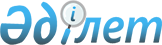 О внесении измений в постановление акимата города Жанаозен от 20 марта 2018 года № 153 "Об утверждении Методики оценки деятельности административных государственных служащих корпуса "Б" государственного учреждения "Аппарат акима города Жанаозен" и исполнительных органов, финансируемых из местного бюджета"Постановление акимата города Жанаозен Мангистауской области от 18 февраля 2022 года № 76
      Акимат города Жанаозен, ПОСТАНОВЛЯЕТ:
      1. Внести в постановление акимата города Жанаозен от 20 марта 2018 года №153 "Об утверждении Методики оценки деятельности административных государственных служащих корпуса "Б" государственного учреждения "Аппарат акима города Жанаозен" и исполнительных органов, финансируемых из местного бюджета" (зарегистрировано в Реестре государственной регистрации нормативных правовых актов за №3561) следущие изменения:
      в Типовой методике оценки деятельности админинстративных государтвенных служащих корпуса "Б", утвержденной указанным постановлением: 
      пункт 5 изложить в следующей редакции:
      "5. Для проведения оценки должностным лицом, имеющим право назначения на государственную должность и освобождения от государственной должности служащего корпуса "Б" (далее - лицо), создается Комиссия по оценке (далее - Комиссия), рабочим органом которой является служба управления персоналом либо в случае ее отсутствия-иное структурное подразделение (лицо), на которое возложено исполнение обязанностей службы управления персоналом (кадровой службой) (далее - служба управления персоналом).
      Состав Комиссии определяется уполномоченным лицом. Количество членов Комиссии составляет не менее 5 человек.";
      пункт 41 изложить в следующей редакции:
      "41. Ознакомление служащего корпуса "Б" с результатами оценки осуществляется в письменной форме. В случае отказа служащего от ознакомления, составляется акт в произвольной форме, который подписывается службой управления персоналом и двумя другими служащими государственного органа. 
      При этом служащим, отказавшимся от ознакомления, результаты оценки направляются посредством интранет - портала государственных органов и/или единой автоматизированной базы данных (информационной системы) по персоналу государтвенной службы либо системы электронного документооборота в сроки, указанные в пункте 40 настоящей Методики.";
      пункт 42 исключить.
      2. Контроль за исполнением настоящего постановления возложить на руководителя аппарата акима города Кусайнов К.
      3. Настоящее постановление вводится в действие со дня его первого официального опубликования.
					© 2012. РГП на ПХВ «Институт законодательства и правовой информации Республики Казахстан» Министерства юстиции Республики Казахстан
				
      Аким города Жанаозен 

М. Ибагаров
